Cuma Hutbesi, 02.01.2015Peygamberimiz’in Yolunu Tutalımقُلْ أَطِيعُوا اللهَ وَالرَّسُولَ فَإِنْ تَوَلَّوْا فَإِنَّ اللهَ لَا يُحِبُّ الْكَافِرِينَMuhterem Müminler!Âlemlere rahmet olarak gönderilmiş olan son Peygamber Hz. Muhammed (s.a.v)’in ümmeti olan Müslümanlar olarak, O’nun yolunu tutup, ondan ayrılmamak vazifemizdir. Çünkü ona itaat etmek ve tabi olmak Allah’ın emridir; ondan uzak düşmek ise büyük günahtır. Kur’an’da şöyle buyurulur: “De ki: Allah’a ve resulüne itaat edin. Eğer yüz çevirirlerse bilsinler ki Allah kâfirleri sevmez.” Peygambere itaatten maksat, onun sünnet-i seniyyesini kişinin kendi hayatına uyarlaması, onu her şeyde kendisine örnek kabul etmesi ve ona göre hayatına yön vermesidir. Aziz Kardeşlerim!Peygamber Efendimiz (s.a.v), Allah’ın rızasını kazandıracak davranışlarda bulunmak isteyen her insan için mükemmel ve canlı bir örnek, en büyük fazilet numunesi idi. O’nun böyle olduğunu bizzat onu yaratan ve gönderen yüce Rabbimiz şöyle ifade buyuruyordu: “Andolsun ki, Resûlullah, sizin için, Allah’a ve ahiret gününe kavuşmayı umanlar ve Allah’ı çok zikredenler için güzel bir örnektir.” Dolayısıyla Allah’ın resulü ve onun tarif ettiği yol insanlık için yegâne takip edilesi yoldur. Çünkü o, hislerine mağlup insanları memnun etmek ve sadece birtakım nazari kaideler öğretmekle görevli değildi. Onun hedefi, insanlığa hayata dair amelî kaideler öğretmek ve bu kaideleri kendi yaşayışıyla izah ve tarif etmekti. Bundan dolayıdır ki Müslümanlar, onun takdim etmiş olduğu hayat düsturlarını sürekli gözden geçirmeli ve bir sapma söz konusu ise asla zaman kaybetmeden, yaşantılarını onun sünnetine uygun hâle getirmeye çalışmalı ve onun yoluna tabi olmalıdırlar.Değerli Kardeşlerim!Yukarıda da ifade edildiği gibi, Peygamber’in yoluna tabi olmak,  onun bir insan olarak bize örneklik teşkil ettiğini bilmek ve buna uygun hareket etmektir. Ashâb-ı kirâm ve onların izinden giden Müslümanlar böyle yaparak “altın nesle” dâhil olmuşlardır. Onun sunduğu hayat tarzı, insanlığa gerçek saadeti kazandıracaktır. Mizacı bozulmamış her insan bunları mutlaka kabul edecektir. Örneğin o, etrafındaki insanlara yumuşak davranırdı. Yalandan nefret ederdi. Çirkin ve kaba sözler söylemez, çirkin olan hiçbir şeye özenmezdi. Nefsine karşı işlenen hiçbir saldırı karşısında intikam duygusu ile hareket etmezdi. Hizmetinde bulunan herkese iyi davranırdı. Enes b. Mâlik (r.a) anlatıyor: “Resûlullah’a on sene hizmet ettim. Bir defa bile bana ‘öf’ demedi. Yaptığım bir işten dolayı da ‘Niye böyle yaptın, şöyle yapsaydın.’ demedi.” Ashabına ve ümmetine olan düşkünlüğü dillere destandı. Nitekim Cenâb-ı Hak onun bu yönünü şöyle buyurarak Kur’an’da ebedîleştirmişti: “Andolsun, size kendinizden öyle bir peygamber gelmiştir ki, sizin sıkıntıya uğramanız ona çok ağır gelir. O, size çok düşkün, müminlere karşı çok şefkatlidir, merhametlidir.”Muhterem Müslümanlar!Peygamber Efendimiz (s.a.v), ne kadar güzel sıfat varsa hepsi ile süslenmiş, ne kadar da kötü haslet varsa onların hepsinden beri ve tertemiz bir insandı. Zira o, “(Resulüm!) Biz seni ancak âlemlere rahmet olarak gönderdik.” ayetinin muhatabı olan rahmet peygamberi idi. Onun nurlu yoluna tabi olmak suretiyle bizim de rahmet ümmeti olmamız icap eder. Müjdeler olsun ona tavizsiz bir şekilde tabi olan Müslümanlara! Hepinizin Mevlit Kandili mübarek olsun!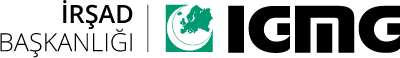 Sermon du Vendredi, 02.01.2015Suivons le chemin de notre Prophète -sas-قُلْ أَطِيعُوا اللهَ وَالرَّسُولَ فَإِنْ تَوَلَّوْا فَإِنَّ اللهَ لَا يُحِبُّ الْكَافِرِينَChers Croyants !En tant que communauté du dernier Prophète Muhammed -sas- qui a été envoyé en tant que miséricorde pour l'univers, il est de notre devoir de suivre son chemin et de ne pas s'éloigner de lui. Parce que le suivre et lui obéir sont un ordre d'Allah, et être loin de lui est un grand péché. Il est dit ainsi dans le Coran : « Dis : « Obéissez à Allah et à Son Messager. » Mais s’ils s’en détournent, sachez que Dieu n’aime pas les infidèles. »Pour une personne, obéir au messager signifie appliquer sa sounna dans sa propre vie, l'accepter en tant qu'exemple pour chaque chose et orienter sa vie selon lui. Mes Chers Frères !Notre Prophète -sas- est le meilleur des exemples pour tous ceux qui veulent réaliser des actions afin de gagner la satisfaction d’Allah -Azze we Djelle-. Celui qui l'a créé et qui l’a envoyé, c’est-à-dire Allah -Le Tout-Puissant- le décrit ainsi : « En effet, vous avez dans le Messager d’Allah un excellent modèle [à suivre], pour quiconque espère en Allah et au Jour dernier et l’invoque fréquemment. » Naturellement, le seul chemin à suivre pour l’humanité est le Messager d'Allah et la voie qu’il a décrit. Car son devoir n’était pas simplement d’enseigner certaines règles théoriques et de faire plaisir aux personnes emportées par leur désir. Son but était d’enseigner à l’Humanité des règles de pratique, et d’expliquer et décrire ces règles en les appliquant lui-même dans sa propre vie. C’est pourquoi les musulmans doivent en permanence revoir la façon de vivre qu’il a enseignée; et en cas de déviation, sans perdre de temps, il faut revenir à la pratique de la sounna et reprendre le chemin du Prophète -sas-.Mes Chers Frères!Comme indiqué ci-dessus, suivre le chemin du prophète, c'est savoir qu'il représente pour nous un exemple en tant qu’humain et agir en fonction de cela. En faisant cela, les compagnons du prophète et les musulmans qui ont suivi leurs routes ont constitués « la génération dorée ». Le mode de vie qu'il propose va apporter le vrai bonheur à l'humanité. Toute personne dont la nature n’est pas abîmée acceptera certainement cela. Par exemple, il se comportait avec douceur envers les personnes qui l’entouraient. Il détestait le mensonge. Il ne prononçait pas de paroles mauvaises et grossières, et ne cherchait à imiter aucunes mauvaises choses. À aucun moment il n’agissait avec un sentiment de vengeance face à une attaque qui touchait sa propre personne. Il se comportait bien avec tous ceux qui se trouvaient à son service. Anas bin Mâlik -ra- raconte : « J'ai servi l’envoyé de Dieu -sas- pendant dix ans. Il ne m’a jamais dit : ‘Pff..’. De même, il ne m'a jamais dit pour une chose que j’avais faite : ‘Pourquoi as-tu fait ainsi ? Tu aurais dû faire ainsi.’ » L’attention qu’il avait pour ses compagnons et sa Oumma était remarquable. C’est pourquoi Allah -Azze we Djelle- a rendu éternel ce côté qu’il avait par ce verset : « Certes, un Messager choisi parmi vous, est venu à vous, qui est très sensible aux difficultés que vous subissez, qui est plein d’attention pour vous, qui est compatissant et miséricordieux envers les croyants. »Chers Musulmans !Notre Prophète -sas- était embelli par toutes les meilleures qualités, et il était aussi loin de tous les mauvais caractères. En effet, il était le prophète de la miséricorde et le destinataire du verset suivant : « Et Nous ne t’avons envoyé qu’en miséricorde pour l’univers. » Quant à nous, nous devons être la communauté de la miséricorde en suivant son chemin éclatant de lumière. Bonheur à tous les musulmans qui suivent son chemin en ne renonçant à rien ! Que cette nuit du mawlid soit béni pour nous tous.  